Адрес: г. Йошкар-Ола, ул. Ломоносова, д.2                 тел. 8-917-714-83-42 (Сергей)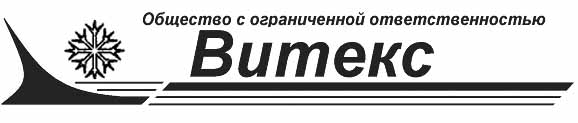 e-mail: v-meb@mail.ru				Цены на 01.11.2018Прайс-лист на фасады облицованные пластиком Мелатон (Корея), руб/м2Цена на пластик не входящего в производственную программу: -400руб/м2 из цены по прайсу кат.1 + цена за лист пластика.Все детали длиной более 1000мм клеим с обраткой, +200р/кв.м. Стоимость изготовления радиусного фасада R=300 выгнутый высотой до 1м 4000р/шт. Хорда до 460мм. Цвет профиля любой.Вогнутый радиусный фасад 4500р/шт.Подбор текстуры +30%.Срочность +50%Категорияоснова 16 ммФасады в алюм профиле/+500цвет.профильФасады с кромкой ПВХ 2х19м/1,3х23глФасады без кромкиI 130PT/HG, 0104HG, 2000HG, 3011HG, 3012HG, 3013HG, 3014HG, 3015HG, 3016HG, 3017HG, 3018HG, 3019HG, 3021HG, 3022HG, 3023HG, 3024HG, 3025HG, 3026HG, 3027HG, 3028HG, 3029HG, 4147HG, 6004HGЛМДФ(белая)27002400/30002000II 4003HG, 4004HG, 4006HG, 4007HG, 4008HG, 4009HG, 2218RU, 2222RU, 7121HG, JM004HG, JM005HG, 8703HG, 1110HG, 1704HG, 1705HG, 1706HG, 3401HG, 3402HG, 3403HG, 3404HG, 3405HG, 3412HG, 3413HG, 3414HG, 3421HG, 3424HG, 32425HG, 3426HG, 3427HG,  3429HG, 3431HG, 3437HG, 4223HG, 4224HG, 6311HG, 6312HG, 6321HG, 6322HG, 7612HG, 8702HG, 8703HG, 8704HG, 8705HG, 8706HG, 8707HG, 8708HG, 8709HG, 8710HG, 8711HG, 8712HG, 8713HG, 8714HG, 8715HG, 8716HG, 8717HG, 9115HG, DT0036HG, DT0045HG, DT0047HG, DT0048HG, DT0059HG, DT0063HG, 5014HG, 6311HG, 6312HG, 6321HG, 6322HG, 6324HG, 6325HG, 7011HG, 7121HGЛМДФ(белая)29502650/33502100III DT0030HG, DT0040HG, DT0041HG, DT0042RU, DT0043HG, DT0044HG, 2222RU, 2818HG, 2822HG, 2824HG, 2826HG, 2827HG, 2828HG, 7121HG, 7123HG.ЛМДФ(белая)31002800/31002200Алюминиевая рамка под стекло270 руб п/м профиля + 250 руб. сборка за 1 шт.+100 руб. сборка со стеклом270 руб п/м профиля + 250 руб. сборка за 1 шт.+100 руб. сборка со стеклом270 руб п/м профиля + 250 руб. сборка за 1 шт.+100 руб. сборка со стеклом270 руб п/м профиля + 250 руб. сборка за 1 шт.+100 руб. сборка со стекломСборка алюминиевого профиля под пластик70 руб. п/м профиля + 130 руб. сборка за 1 шт.70 руб. п/м профиля + 130 руб. сборка за 1 шт.70 руб. п/м профиля + 130 руб. сборка за 1 шт.70 руб. п/м профиля + 130 руб. сборка за 1 шт.